ПРИЛОЖЕНИЕ  1к Порядку   проведения конкурса по распределению образовательным учреждениям среднего профессионального образования, подведомственным Министерству образования и науки Донецкой Народной Республики, контрольных цифр приема, устанавливаемых Советом Министров Донецкой Народной Республики,  по профессиям и специальностям и (или) укрупненным группам  профессий и специальностей  для обучения по образовательным программам среднего профессионального образования за счет бюджетных ассигнований бюджета Донецкой Народной Республики  (пункт 11)МЕТОДИКАпроведения конкурсного отбора между образовательными учреждениями среднего профессионального образования и критерии принятия решения о распределении контрольных цифр приема, устанавливаемых Советом Министров Донецкой Народной Республики, по профессиям и специальностям и (или) укрупненным группам профессий и специальностей для обучения по 	образовательным программам среднего профессионального образования за счет бюджетных ассигнований бюджета Донецкой Народной Республики
	1. Контрольные цифры приема, устанавливаемые Советом Министров Донецкой Народной Республики, по профессиям и специальностям и (или) укрупненным группам профессий и специальностей для обучения по образовательным программам среднего профессионального образования за счет бюджетных ассигнований бюджета Донецкой Народной Республики (далее  -  контрольные   цифры   приема)   в  рамках  каждой   профессии  и 2Продолжение приложения 1специальности и (или) укрупненной группы профессий и специальностей среднего   профессионального    образования    распределяются    отдельно профессиональным образовательным учреждениям (далее - образовательные учреждения)  в  объеме,  не  превышающем  предложений по установлению контрольных цифр приема по соответствующим профессиям и специальностям и (или) укрупненным группам профессий и специальностей, указанных в заявке образовательного учреждения. 2. Критерием принятия решения о распределении контрольных цифр приема является показатель потенциала образовательного учреждения по соответствующей профессии или специальности или укрупненной группе профессий или специальностей.3. Показатель потенциала образовательного учреждения по соответствующей профессии или специальности или укрупненной группе профессий или специальностей рассчитывается по следующей формуле:, где: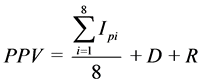  - нормированное значение показателя ;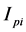 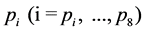  - продолжительность реализации в образовательном учреждении образовательных программ по соответствующим профессиям и специальностям (количество полных лет);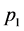  - количество штатных педагогических работников, имеющих ученую степень и/или ученое звание, а также первую и высшую квалификационные категории; 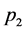 3Продолжение приложения 1 - общая площадь учебно-лабораторных зданий (помещений) и спортивных сооружений в расчете на одного студента (приведенного контингента);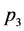  - количество студентов, ставших победителями и призерами   олимпиад профессионального мастерства, спортивных соревнований (для профессий   и  специальностей  физкультурно-спортивной  направленности),  олимпиад профессионального мастерства в течение трех календарных лет, предшествующих году, на который проводится конкурс; - количество единиц учебной и учебно-методической литературы по всем дисциплинам, междисциплинарным курсам и профессиональным модулям основной профессиональной образовательной программы в расчете на 100 студентов (приведенного контингента);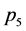  - доля учебного оборудования для лабораторных работ и практических занятий не старше 10 лет в общем объеме такого оборудования;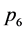  - доля денежных средств, направленных на развитие материально-технической базы образовательного учреждения, обеспечивающей проведение всех видов лабораторных работ и практических занятий, в общем объеме денежных средств, полученных из всех источников в течение трех календарных лет, предшествующих году, на который проводится конкурс;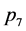  - средняя заработная плата педагогических работников в образовательном учреждении;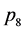 D - показатель, отражающий факт наличия профессионально-общественной аккредитации образовательных программ среднего профессионального     образования     по    соответствующим  профессиям и 4Продолжение приложения 1специальностям, срок действия которой истекает не ранее завершения учебного года, на который устанавливаются контрольные цифры приема. Значение данного показателя в баллах указывается в объявлении о проведении конкурса и не должно превышать 3 баллов.R - показатель, характеризующий возможность образовательного учреждения обеспечить подготовку кадров со средним профессиональным образованием  в  целях  безопасности  Республики  и  для  предприятий оборонно - промышленного     комплекса,      на     территории     закрытых административно-территориальных образований, а также в непосредственной географической близости к центрам производства по специальностям, рассчитываемый как среднее арифметическое оценок в баллах всех членов конкурсной комиссии, присуждаемых экспертным путем этому образовательному учреждению по данному показателю.Баллы, присуждаемые заявке образовательного учреждения по указанному показателю, рассчитываются по формуле:, где: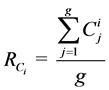  - сумма баллов, присуждаемая заявке образовательного учреждения по указанному показателю;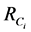  - значение в баллах (среднее арифметическое оценок в баллах всех членов конкурсной комиссии), присуждаемое конкурсной комиссией заявке i-ой образовательного учреждения на участие в конкурсе по j-му критерию, где количество установленных критериев находится в диапазоне от 1 до g.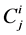 Максимальное значение данного показателя в баллах указывается в объявлении о проведении конкурса.5Продолжение приложения 1Показатели D и R учитываются в расчете, при наличии их в образовательном учреждении. 4. Нормировка значений по каждому показателю деятельности образовательного учреждения    осуществляется посредством рейтингования образовательных учреждений.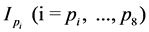 5. Рейтинг по каждому показателю деятельности образовательного учреждения строится из уникальных значений соответствующего показателя из    полного    набора    данных    по   указанному   показателю   для   всех образовательных учреждений, принимающих участие в расчете показателя потенциала образовательного учреждения. При этом значение показателя для образовательного учреждения, занимающего первую позицию в рейтинге, принимается равным 100; значение показателя для образовательного учреждения,                       занимающего  последнюю позицию в рейтинге, приравнивается к нулю.